MEMORIU DE PREZENTAREConform ANEXA Nr. 5.E 
la procedură- Legea 292/2018I.Denumirea proiectului: SCOPUL: “MODIFICARE DE PROIECT AUTORIZAT CU A.C. 388/25.08.2021- “IMOBIL LOCUINTE COLECTIVE P+4E+SPATII TEHNICE SI IMPREJMUIRE TEREN” PRIN SUPRAETAJARE CU 1 NIVEL IN LIMITA A 20% DIN  SUPRAFATA   DESFASURATA CONF. LG. 50/1991 REZULTAND IMOBIL LOCUINTE COLECTIVE  P+5E+SPATII TEHNICE” amplasat in  Oras Navodari ,B-dul Mamaia Nord, Tarla30, parcela216/5/2,Judetul Constanta II.Titular:a) denumirea titularului:           RBK  TOP  INVEST SRL si  ARAROM  SRL b) adresa titularului, telefon, fax, adresa de e-mail:Judet Constanta ,sat Dorobantu,comuna Nicolae Balcescu,strada  General dumitrescu,nr.34-34Ac) reprezentanţi legali/împuterniciţi, cu date de identificare:	IONESCU DAN;  Tel. contact: 0766.758.586III.Descrierea proiectului:III.a.Rezumat al proiectuluiTerenul este situat in localitatea Navodari, Jud. Constanta si este proprietatea lui RBK TOP INVEST SRL si ARAROM SRL dobandit prin Contract vanzare-cumparare nr.223/05.02.2021avand Obiectivul se incadreaza in indicatorii urbanistici emisi si in baza certificatului de urbanism emis nr. 495/09.06.2022.Vecinătăţile amplasamentului conform cadastru sunt:NORD :Imobil in curs de executie P+4E distanta minima intre constructii este de 14.93 m, IE 114298 teren liber de constructii, IE 114299 teren liber de constructii, IE120333 teren liber de constructii.SUD :  IE 113062 teren liber de constructiiEST : Bulevardul Mamaia NordVEST : IE 110873-stradaSuprafaţă teren - 				St = 1237,00m2Regim juridic:Terenul este situat in localitatea Navodari, Jud. Constanta si este proprietatea lui RBK TOP INVEST SRL si ARAROM SRL dobandit prin Contract vanzare-cumparare nr.223/05.02.2021 avand Cartea Funciara Nr. 101658.Regim economic:Intravilan localitate Navodari, jud. Constanta.Folosirea actuala a terenului este: imobil in curs de executieRegim tehnic:Steren acte = 1254,00m2Steren masuratori = 1237,00 m2Sconstr.existent = 0P.O.T. existent = 0.00%			P.O.T. propus= 35%C.U.T. existent= 0.000			C.U.T. propus= 1.75 Se propun urmatorii indici urbanistici:Bilanţul teritorial - suprafaţa totală, suprafaţa construită (clădiri, accese), suprafaţă spaţii verzi, număr de locuri de parcare (dacă este cazul)a. Functiunea propusa –:     “MODIFICARE DE PROIECT AUTORIZAT CU AUTORIZAT CU A.C. 388/25.08.2021- “IMOBIL LOCUINTE COLECTIVE P+4E+SPATII TEHNICE SI IMPREJMUIRE TEREN” PRIN SUPRAETAJARE CU 1 NIVEL IN LIMITA A 20% DIN  SUPRAFATA   DESFASURATA CONF. LG. 50/1991 REZULTAND IMOBIL LOCUINTE COLECTIVE  P+5E+SPATII TEHNICE””b. Dimensiuni propuse in plan – 30m lungime cu 14.40m latime .c. Regim de inaltime propus – P+5E+Sp.th.d. Hmax = 22 m de la cota CTAe. Nr. locuri de parcare asigurate pe lot - 25 locuri de parcaref. Suprafata teren din masuratori - St = 1237,00m2S constr. ex.= 432mp autorizat cu A.C. 388/25.08.2021S desf. ex. = 2160mp autorizat cu A.C. 388/25.08.2021P.O.T. ex. = 35%C.U.T. ex. = 1.75S supraetajare pr.= 432mpS desf. pr. = 2970mpP.O.T. pr. = 35% C.U.T. pr. =2.40		Imobilul este in curs de executie Se propune realizarea unei supraetajarii cu 1 nivel in limita a 20% din aria construita desfasurata cf. legii 50/1991, functiunea etajului 5 va fi de locuinte colective,7 apartamente.Construcţia va fi compusă funcţional în felul următor: Functiunile constructiei sunt dispuse astfel : La parter –7 apartamente, hol+casa scarii;Suprafata construita =432mp;Etaj 1 - 7 apartamente; hol+casa scarii;Suprafata construita =432mp+balcoane;Etaj 2 - 7 apartamente; hol+casa scarii;Suprafata construita =432mp+balcoane;Etaj 3 - 7 apartamente; hol+casa scarii;Suprafata construita =432mp +balcoane;Etaj 4 - 7 apartamente; hol+casa scarii;Suprafata construita =432mp+balcoane.Etaj 5 - 7 apartamente; hol+casa scarii;Suprafata construita =432mp+balcoaneSpatiu tehnic se va realiza in suprafata de 274.52 mp+terasa circulabila.            Terenul studiat va fi împrejmuit şi amenajat. Imobilul va avea 42 unitati locative.Se asigura 25 locuri de parcare.Accesul de la parter la etajele curente se face cu ajutorul unor scari interioare realizata din beton armat si a unui lift.	Accesul principal pietonal in incinta se realizeaza pe latura de sud a proprietatii.Imobilul in curs de excutie P+4E este realizat dintr-o structură in cadre din beton armat. Fundaţia este de tip radier din beton armat.Închiderile exterioare sunt realizate cu BCA de 25 cm grosime .Pereţii interiori se vor realiza din BCA de 20 cm ,respectiv 15 cm grosime.Placile de peste parter  si etaje sunt  realizate din beton armat. Supraetajarea se va continua cu structura in cadre din beton armat si placa din beton armat.Se vor respecta prevederii HCJC nr. 152/22.05.2013, respectiv anexa nr. 1, prin care suprafața plantată impusă este aferenta unui procent de min. 30% din suprafata terenului pentru imobilele cu functiunea de locuinte colective.S spatii plantate=450 m2				-	36.37% din suprafata terenului studiatTOTAL  Spatii plantate					-               450 m2Amenajarea spatiului verde se va face astfel: cu gazon,pomi fructiferi si arbori de talie mijlocie, care vor avea rol decorativ si de protectie si vor reprezenta 36.37 % din totalul suprafetei de teren.	Parcajele au fost calculate conform:- Normativ pentru proiectarea parcajelor de autoturisme in localitati urbane, indicativ P132-193 si HCL nr.157/28.04.2017 .Inaltime maxima cladire :22 m de la cota terenului;Inaltime de nivel :3,00 m	Se va asigura racordarea cladirii la retelele hidroedilitare centralizate din orasul Navodari (alimentarea cu apa potabila).              Evacuarea apelor uzate se va face in reteaua de canalizare existenta.	Se vor realiza facilitatile necesare pentru colectarea selectiva a deseurilor produse.Pe perioada de implementare a proiectului organizarea de santier este amenajata in limita terenului detinut de beneficiar.FinisajeFinisaje pereti exteriori:	Tencuieli decorativeFinisaje pereti interiori:	tencuieli si strat de vopsea lavabila in camere, holuri.	placari de faianta din ceramica in baiFinisaje tavane:	tencuieli si strat de vopsea lavabila.Finisaje pardoseli:	gresie portelanata mata in holuri si bai.	Parchet laminat in camere	gresie portelanata antiderapanta la exterior in balcoane.Tamplaria exterioara:	tamplarie PVC cu geam termopan, tamplaria culoare antracit.Tamplaria interioara:usi interioare din lemn stejar.Hidroizolatii:-	baile se vor hidroizola cu mortar cu adaos hidrofug (XYPEX Admix) ridicat 10 cm pe contur -	balcoanele se vor hidroizola cu mortar cu adaos hidrofug (XYPEX Admix) ridicat 10 cm pe contur In executia hidroizolatiilor se vor respecta prevederile normativului C112/80 si fisele tehnice ale materialelor.Termoizolatii:-	peretii exteriori se vor placa cu polistiren expandat  10cm -	acoperisul va fi in terasa circulabila termoizolat cu polistiren extrudat 15cm.•	Conform regulamentului privind stabilirea categoriei de importanta a constructiilor (HG.766-97/anexa 3.art.6) categoria de importanta este “C” constructie de importanta normala.•	Conform normativ P100 clasa de importanta este “III” constructii de importanta normala.•	Conform Ordinului MLPAT 77/n/28.10.96 “Indrumatorul pentru aplicarea prevederilor regulamentului de verificare si expertizare tehnica de calitate a proiectelor de executie a lucrarilor si constructiilor “ anexa 1- observatii/pct.4, lucrarile de constructii fiind de importanta normală.III.b.Justificarea necesitatii proiectului:Oportunitatea investitiei este argumentata prin documentatia de Certificat de Urbanism aprobata si presupune construirea unui imobil cu destinatia : “MODIFICARE DE PROIECT AUTORIZAT CU AUTORIZAT CU A.C. 388/25.08.2021- “IMOBIL LOCUINTE COLECTIVE P+4E+SPATII TEHNICE SI IMPREJMUIRE TEREN” PRIN SUPRAETAJARE CU 1 NIVEL IN LIMITA A 20% DIN  SUPRAFATA   DESFASURATA CONF. LG. 50/1991 REZULTAND IMOBIL LOCUINTE COLECTIVE  P+5E+SPATII TEHNICE”III.c. Valoarea investitiei:    488160leiIII.d.Perioada de implementare propusa: 24 luni de la data obtinerii autorizatiei de construire.III.e. Planșe reprezentând   limitele amplasamentului proiectului, inclusiv orice suprafață de teren solicitată pentru a fi folosită temporar (planuri de situație și amplasamente)-se anexează prezentului memoriu plan situație propusă; la realizarea lucrărilor se vor utiliza numai materii prime și materiale agrementate conform reglementărilor, legilor și standardelor naționale armonizate cu legislația UE în vigoare: beton, agregate, profile metalice, cherestea, sticlă etc, achiziționate de pe piața internă, de la distribuitori autorizați. III.f. O descriere a caracteristicilor fizice ale întregului proiect, formele fizice ale proiectului (planuri, clădiri, altestructuri, materiale de construcție și altele):Se prezintă elementele specifice caracteristice proiectului propus:Se propune realizarea supraetajarii cu 1 nivel in limita a 20% din aria construita desfasurata cf. legii 50/1991, functiunea etajului 5 va fi de locuinte colective,7 apartamente.Profilul si capacitatile de productie:Profilul:Investitia va fi realizata pe persoana juridica, si are ca obiectiv construirea  si  ulterior exploatarea cladirii sub functiunea de locuinte.Capacitatea de productie:Nu exista activitati de productie in cadrul investitiei prezentate.Descrierea proceselor de productie ale proiectului, produse si subproduse obtinute.Nu exista activitati de productie in cadrul investitiei prezentate.Descrierea fluxurilor tehnologice existente:Nu este cazul.Descrierea proceselor de productie ale proiectului propus:Nu exista activitati de productie in cadrul investitiei prezentate.Energie si combustibili:Racordarea la rețelele utilitare existente în zonă:Asigurare energie electricaAmplasamentul se va racorda la reteaua electrica, cu avizul ENEL DISTRIBUȚIE DOBROGEA SA. Alimentarea cu energie electrica se va realiza din rețeaua existenta în zona, iar alimentarea consumatorilor cladirii cu energie electrică se face dintr-un bloc de măsură și protecția amplasat in exteriorul cladirii la limita de proprietate. Consumatorii electrici ai clădirii sunt racordati la tabloul general (TG) amplasat la parterul clădirii.Alimentarea cu apa, asigurarea apei tehnologice	Alimentarea cu apa se va realiza prin racordarea la reteaua de alimentare cu apa administrata de RAJA SA. Apa va fi utilizata prin asigurarea necesitatilor igienico-sanitare si a apei menajere in obiectiv. Alimentarea cu apă rece se realizeaza de la reteaua exterioara de alimentare cu apa rece prin intermediul unui camin apometru, racordarea realizandu-se cu o conductă de PEHD 50 mm.	Nu este nevoie de alimentarea cu apa tehnologica.	Evacuare ape uzate	Evacuarea apelor uzate menajere se va face in reteaua de canalizare existenta.Conform aviz RAJA nr.1060/35825/26.04.2021 la limita de proprietate exista conductele de distributie Dn 110mm PEHD si Dn200mm PEHD si conducta de refulare Dn 250mm PEHD pozata pe partea opusa a amplasamentului.Rețeaua de canalizare menajera interioara și exterioara va fi executata din conducte de polipropilenă PP pentru canalizare cu Dn32- 110 si se vor deversa in caminul de canalizare din curte si apoi spre reteaua de canalizare existenta la strada printr-un racord din PVC-KG Dn200, apele pluviale vor fi colectate de asemenea in reteaua pluviala stradala existenta, acestea vor fi epurate la statia de epurare a orasului.Asigurare agent termic	Asigurarea agentului termic se va realiza prin dotarea unităților locative cu centrale murale pe gaze naturale, prevăzute cu kit-uri de evacuare gaze de ardere. S-a adoptat soluţia de încălzire cu instalaţie robustă cu corpuri de încălzire din tablă ambutisată de oţel, având conductele din ţeavă de PPR în montaj ingropat la fiecare apartament. Centralele termice de 24 kW (in condensatie) se vor amplasa in bucatariile fiecarui apartament, conform planselor de instalatii termice şi se vor echipa fiecare cu cate un cazan pe combustibil gazos cu randament de 98%, ce s-a dimensionat pentru a acoperi necesarul de energie termică al obiectivului (atât pentru încălzire cât şi pentru preparare apă căldă pentru consum menajer).Descrierea lucrarilor de refacere a amplasamentului in zona afectata de executia investitiei.Vor fi prevăzute masurile necesare ca pe timpul execuției lucrărilor de construcții să fie afectate suprafețe minime de teren – doar cele prevăzute prin proiectul tehnic, pe suprafața deținută de beneficiar, iar după terminarea acestora surplusul de pământ va fi evacuat și depozitat în locurile indicate de administrația locală. La încheierea lucrărilor, suprafețele ocupate temporar vor fi aduse la starea inițială.Căi noi de acces sau schimbări ale celor existente	Se vor folosi caile de acces existente ( b-dul Mamaia Nord). Nu se creeaza cai noi de  acces.Resursele naturale folosite în construcţie şi funcţionare 	La realizarea lucrărilor se vor utiliza numai materiale agrementate conform Reglementarilor naționale în vigoare, precum și legislația și standardele naționale armonizate cu legislația UE. Pentru realizarea investiției se vor folosi materii prime și materiale: beton, agregate, profile metalice, cherestea, sticla, etc, achiziționate de pe piața interna, de la distribuitori autorizați. Prin plastica arhitecturala și cromatica se dorește integrarea ansamblului în mediul natural specific zonei. Arhitectura imobilului va fi de factura moderna și va tine seama de caracterul general al zonei și de arhitectura clădirilor din vecinătate cu care se afla în relații de co-vizibilitate. Se vor aplica cerințele minime de performanta energetica stabilite prin metodologia de calcul a performantei energetice a clădirilor, conform Legii nr. 372/13.12.2005 (republicata) privind performanta energetica a clădirilor. Utilajele și echipamentele folosite se vor alimenta cu combustibil de stații de distribuție carburanți autorizate.Relatia cu alte proiecte existente sau planificate.Nu este cazul.Planul de execuție, cuprinzând faza de construcție, punerea în funcțiune, exploatare, refacere și folosire ulterioară:	Planul de executie, incluzand toate etapele derularii investitiei cat si un grafic elaborat pentru succesiunea lucrarilor, va fi intocmit de catre antreprenorul lucrarilor. 	Termenul de dare in folosinta este strans legat de parcurgerea etapelor de reglementare a investitiei cat si de influenta factorilor caracteristici din perioada derularii propriu-zise a lucrarilor ( intemperii, lucrari neprevazute, etc.). Durata lucrarilor este preconizata pentru 24 de luni.Relația cu alte proiecte existente sau planificate:	Constructia propusa se incadreaza in prevederile impuse prin certificatul de urbanism .Nu exista incompatibilitati functionale legate de cladirile cu care imobilul se invecineaza.Detalii privind alternativele care au fost luate în considerare:	Nu este cazul.Alte activități care pot apărea ca urmare a proiectului (de exemplu, extragerea de agregate, asigurarea unor noi surse de apă, surse sau linii de transport al energiei, creșterea numărului de locuințe, eliminarea apelor uzate și a deșeurilor):	Implementarea proiectului propus va avea impact direct pozitiv în dezvoltarea zonei din punct de vedere urbanistic și turistic prin asigurarea unor noi capacitați de cazare în oras Navodari, județul Constanta. De asemenea, în mod indirect, proiectul va avea impact asupra dezvoltării mediului de afaceri local, dar și comunității locale, cointeresate în dezvoltarea economica a localității. Alte autorizații cerute pentru proiect:	Pentru acest proiect au fost solicitate prin certificatul de urbanism nr. 495/09.06.2022 urmatoarele avize,acorduri : sanatatea populatiei,acordul proiectantului initial,studio geotehnic,studio de insorire.IV. Descrierea lucrărilor de demolare necesare:	Nu este cazul. Prezentul proiect nu are ca obiect lucrari de demolare.V. Descrierea amplasării proiectului:- distanța față de granițe pentru proiectele care cad sub incidența Convenției privind evaluarea impactului asupra mediului în context transfrontieră, adoptată la Espoo la 25 februarie 1991, ratificată prin Legea nr. 22/2001, cu completările ulterioare;- localizarea amplasamentului în raport cu patrimoniul cultural potrivit Listei monumentelor istorice, actualizată, aprobată prin Ordinul ministrului culturii și cultelor nr. 2.314/2004, cu modificările ulterioare, și Repertoriului arheologic național prevăzut de Ordonanța Guvernului nr. 43/2000 privind protecția patrimoniului arheologic și declararea unor situri arheologice ca zone de interes național, republicată, cu modificările și completările ulterioare;	Nu este cazul. Distanta amplasamentului studiat fata de cea mai apropiata granita (Bulgaria) este de peste 90 km proiectul nu intra sub incidenta Conventiei privind evaluarea impactului asupra mediului in context transfrontiera, adoptata la Espoo la 25 februarie 1991, ratificata prin Legea nr. 22/2001.- hărți, fotografii ale amplasamentului care pot oferi informații privind caracteristicile fizice ale mediului, atât naturale, cât și artificiale, și alte informații privind: folosințele actuale și planificate ale terenului atât pe amplasament, cât și pe zone adiacente acestuia; politici de zonare și de folosire a terenului; arealele sensibile:  Nu este cazul.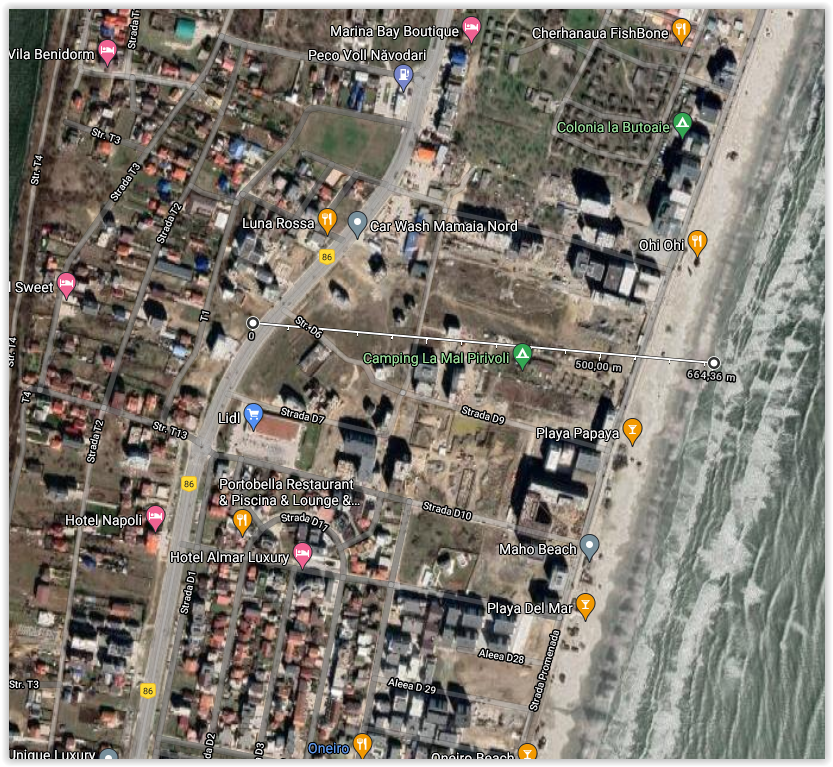 	Distanta amplasamentului fata de mare este de peste 664.36m.- coordonatele geografice ale amplasamentului proiectului, care vor fi prezentate sub formă de vector în format digital cu referință geografică, în sistem de proiecție națională Stereo 1970;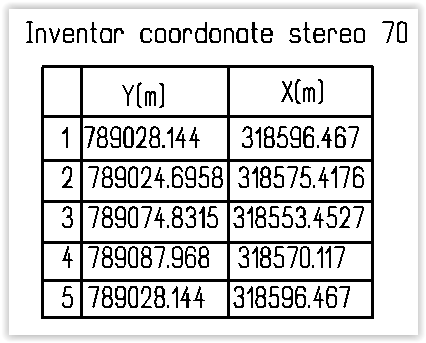 - detalii privind orice variantă de amplasament care a fost luată în considerare:	Nu este cazul.VI. Descrierea tuturor efectelor semnificative posibile asupra mediului ale proiectului, în limita informațiilor disponibile:A. Surse de poluanți și instalații pentru reținerea, evacuarea și dispersia poluanților în mediu:a) protecția calității apelor:- sursele de poluanți pentru ape, locul de evacuare sau emisarul:	Sursele de poluanti a factorului de mediu apa provenite de la organizarea de santier sunt:• posibilele scurgeri accidentale de lubrifiant sau carburant care ar putea rezulta datorita functionarii utilajelor si celorlalte mijloace de transport folosite in cadrul organizarii de santier• orice evacuare de ape uzate neepurate în apele de suprafata, pe sol sau în apele subterane :In timpul desfasurarii operatiunilor in cadrul organizarii de santier este strict interzisa evacuarea apelor reziduale tehnologice în apele de suprafata sau subterane.Apele uzate fecaloid-menajere vor fi colectate in WC ecologic care se va vidanja periodic de catre o firma specializata.In cazul afectarii calitatii apelor prin posibile pierderi accidentale de carburanti si uleiuri pe sol, provenite de la mijloacele de transport si utilajele necesare desfasurării lucrarilor de organizare de santier, pentru prevenirea acestui tip de poluari accidentale vor fi instituite o serie de masuri de prevenire si control, respectiv:• respectarea programului de revizii si reparatii pentru utilaje si echipamente, pentru asigurarea starii tehnice bune a vehiculelor, utilajelor si echipamentelor;• operatiile de intretinere si alimentare a vehiculelor nu se vor efectua pe amplasament, ci in locatii cu dotari adecvate;• dotarea locatiei cu materiale absorbante specifice pentru compusi petrolieri si utilizarea acestora in caz de nevoie.Depozitarea temporara de materiale de constructii in vrac care pot fi spalate de apele pluviale si ar putea polua solul si subsolul va` fi facuta in spatii inchise sau acoperite.In conditiile respectarii proiectelor de constructii si instalatii nu vor fi poluari accidentale ale apelor.- stațiile și instalațiile de epurare sau de preepurare a apelor uzate prevăzute:	Nu este cazul.b) protecția aerului:- sursele de poluanți pentru aer, poluanți, inclusiv surse de mirosuri;- instalațiile pentru reținerea și dispersia poluanților în atmosferă;	In perioada de constructie, sursele de emisie a poluantilor atmosferici specifice proiectului studiat sunt surse la sol, deschise (cele care implica manevrarea materialelor de constructii si prelucrarea solului) si mobile (trafic utilaje si autocamioane – emisii de poluanti si zgomot).Toate aceste categorii de surse din etapa de constructii / montaj sunt nedirijate, fiind considerate surse de suprafata, liniare.Principalul poluant care va fi emis în atmosferă pe perioada de executie va fi reprezentat de pulberi totale în suspensie – în special TSP şi fractiunea PM10.O proportie insemnata a lucrarilor include operatii care se constituie in surse de emisie a prafului. Este vorba despre operatiile aferente manevrarii pamantului, materialelor balastoase si a cimentului/asfaltului si a celorlalte materiale, precum sapaturi (excavari), umpluturi (descarcare material, imprastiere, compactare), lucrari de infrastructura.O sursa de praf suplimentara este reprezentata de eroziunea datorata vantului, fenomen care insoteste lucrarile de constructie, datorita existentei pentru un anumit interval de timp, a suprafetelor de teren neacoperite expuse actiunii vantului.Particulele rezultate din gazele de esapament de la utilaje se incadreaza, in marea lor majoritate, in categoria particulelor respirabile.Dispunerea geografica, administrativa, topografica, precum si directia dominanta a vanturilor au o contributie favorabila la atenuarea impactului emisiilor de gaze de combustie asupra zonelor afectate.Un aspect important îl reprezintă faptul că toate materialele de constructie vor fi produse în afara amplasamentului, urmând a fi livrate în zona de constructie în cantitătile strict necesare şi în etapele planificate, evitandu-se astfel depozitarea prea indelungata a stocurilor de materiale pe santier si supraincarcarea santierului cu materiale.Se estimeaza ca impactul va fi strict local şi de nivel redus. Pe perioada de exploatare a constructiei sursa de poluare a aerului poate fi reprezentata de centralele termice proprii.c) protecția împotriva zgomotului și vibrațiilor:- sursele de zgomot și de vibrații:	Pentru nivelul de zgomot / vibratii - se vor respecta conditiile impuse prin HG nr.321/2005 privind evaluarea si gestionarea zgomotului ambiental, Ordinul Ministerului Sanatatii nr.119/2014(nivel acustic Ia limita incintei), cu modificarile ulterioare, STAS nr. 10009/2017 .Acustica urbana- Limite admisibile ale nivelului de zgomot, STAS nr. 6156/1986- protectia impotriva zgomotului in construciile civile si social-culturale - limite admisibile, alti parametri de izolare acustica.	Principalele surse de zgomot si vibratii rezulta din exploatarea utilajelor anexe si de la utilajele de transport care tranziteaza incinta. Zgomotele si vibratiile se produc în situatii normale de exploatare a utilajelor si instalatiilor folosite in procesul de organizare de santier, au caracter temporar si nu au efecte negative asupra mediului. In timpul executarii lucrarilor de organizare de santier, sursele de zgomot, sunt date de utilajele in functiune, ce deservesc lucrarile. Avand in vedere ca utilajele folosite sunt actionate de motoare termice omologate, nivelul zgomotelor produse se incadreaza in limitele admisibile. Lucrarile de constructii se vor desfasura dupa un program agreat de administratia locala, astfel incat sa se asigure orele de odihna ale locatarilor si turistilor din zonele cele mai apropiate. In timpul operarii, avand in vedere natura proiectului, nu vor exista surse de zgomot.- amenajările și dotările pentru protecția împotriva zgomotului și vibrațiilor:	Nu este cazul.d) protecția împotriva radiațiilor:- sursele de radiații;- amenajările și dotările pentru protecția împotriva radiațiilor;	Nu este cazul.e) protecția solului și a subsolului:- sursele de poluanți pentru sol, subsol, ape freatice și de adâncime;- lucrările și dotările pentru protecția solului și a subsolului;IN FAZA DE EXECUTIE :Sursele potenţiale de contaminare a solului sunt reprezentate de: Depozitarea materialelor de construcţii şi a deşeurilor rezultate în urma lucrărilor, precum şi a deşeurilor menajere rezultate de la personalul implicat în execuţia lucrărilor;Scurgeri accidentale de carburanţi, lubrifianţi şi alte substanţe chimice de la autovehiculele şi utilajele implicate în realizarea lucrărilorIN FAZA DE FUNCTIONARE :Constructia va dispune de : - containere (europubele) pentru colectarea temporara a deseurilor menajere si asimilabile, in vederea eliminarii lor finale la groapa de gunoif) protecția ecosistemelor terestre și acvatice:- identificarea arealelor sensibile ce pot fi afectate de proiect;- lucrările, dotările și măsurile pentru protecția biodiversității, monumentelor naturii și ariilor protejate;	Impactul asupra vegetatiei poate fi resimtit in perioada executarii lucrarilor , datorita cresterii cantitatilor de pulberi sedimentale ce pot avea usoare implicatii asupra vegetatiei din vecinatatea amplasamentului.In momentul amenajarii de spatii verzi, activitatea microorganismelor din sol se va reface. Trebuie avuta in vedere depozitarea separata a solului fertil decopertat ce poate fi reutilizat fata de restul solului excavat.In timpul functionarii, natura activitatii si amplasarea obiectivului exclude posibilitatea afectarii in vreun mod a faunei si a florei terestre.g) protecția așezărilor umane și a altor obiective de interes public:- identificarea obiectivelor de interes public, distanța față de așezările umane, respectiv față de monumente istorice și de arhitectură, alte zone asupra cărora există instituit un regim de restricție, zone de interes tradițional și altele;- lucrările, dotările și măsurile pentru protecția așezărilor umane și a obiectivelor protejate și/sau de interes public;Distanta fata de obiectivele de interes public, respectiv investitii, monumente istorice si de arhitectura, zone de interes traditional este suficient de mare pentru ca acestea sa nu fie afectate.h) prevenirea și gestionarea deșeurilor generate pe amplasament în timpul realizării proiectului/în timpul exploatării, inclusiv eliminarea:Gestionarea deseurilor	Cantitatile de deseuri generate in perioada de constructie sunt dependente de sistemele constructive utilizate si de modul de gestionare a lucrarilor. Pentru toate deseurile generate se va realiza sortarea la locul de producere si depozitarea temporara in incinta.	Deseurile rezultate in urma desfasurarii activitatilor de constructie-montaj, (codificate conform HG nr.856/2002 privind evidenta gestiunii deseurilor si pentru aprobarea listei cuprizand deseurile, inclusiv deseurile periculoase, Anexa 2) sunt urmatoarele:deseuri menajere  (20 03 01), generate din activitatea angajatilor, se vor depozita in container si vor fi predate pe baza de contract catre serviciul de salubrizare al localitatii; volumul va varia zilnic, functie de numarul echipelor implicate in lucrari;Estimam cantitate deseu menajer: 300kg/luna(calcul facut conform SR13400/2016)deseuri reciclabile: deseuri de hartie si carton (20 01 01), deseuri de ambalaje de plastic (15 01 02), pentru care se recomanda colectarea si depozitarea separate in recipient adecvate,  special destinate, urmand a fi predate catre societati autorizate, in vederea valorificarii;Estimam cantitate deseuri reciclabile: 100kg/lunadeseuri de constructii:  pamant si piatra rezultata din excavatii (17 05 04), deseuri metalice (17 04 05), resturi de beton (17 01 01), lemn (17 02 01); fractiunile reciclabile se vor valorifica prin unitatea autorizata; deseurile inerte pot fi utilizate ca materiale de umplutura la indicatia si cerinta autoritatii locale ceemite autorizatia de construire sau pot fi depozitate intr-un depozit de deseuri inerte.Estimam cantitate deseuri de constructii: 4000kgDeseurile de constructie rezultate in general din activitatea de edificare a cladirilor pe amplasament sunt reprezentate in proportie de 70-80% de deseuri inerte (betoane, elemente de zidarie)Pentru toate deseurile reciclabile se vor asigura facilitati de depozitare sub forma de containere metalice, pentru colectarea selectivă si valorificarea ulterioara prin unitati autorizate.Functionarea obiectivului va genera deseuri de tip menajer si deseuri de ambalaje. Se vor asigura facilitatile necesare pentru colectarea selectiva.Evacuarea deseurilor menajere se va realiza in baza unui contract incheiat cu operatorul de salubritate autorizat din orasul Navodari.i) gospodărirea substanțelor și preparatelor chimice periculoase:- substanțele și preparatele chimice periculoase utilizate și/sau produse;- modul de gospodărire a substanțelor și preparatelor chimice periculoase și asigurarea condițiilor de protecție a factorilor de mediu și a sănătății populației.	Nu se produc sau utilizeaza substante sau preparate chimice periculoase.B. Utilizarea resurselor naturale, în special a solului, a terenurilor, a apei și a biodiversității.VII. Descrierea aspectelor de mediu susceptibile a fi afectate în mod semnificativ de proiect:- impactul asupra populației, sănătății umane, biodiversității (acordând o atenție specială speciilor și habitatelor protejate), conservarea habitatelor naturale, a florei și a faunei sălbatice, terenurilor, solului, folosințelor, bunurilor materiale, calității și regimului cantitativ al apei, calității aerului, climei (de exemplu, natura și amploarea emisiilor de gaze cu efect de seră), zgomotelor și vibrațiilor, peisajului și mediului vizual, patrimoniului istoric și cultural și asupra interacțiunilor dintre aceste elemente. Natura impactului (adică impactul direct, indirect, secundar, cumulativ, pe termen scurt, mediu și lung, permanent și temporar, pozitiv și negativ);Tinand cont de tipul de activitate propusa prin proiect se preconizeaza ca acest tip de obiectiv  va avea un impact moderat asupra calitatii factorilor de mediu din zona , urmand sa se inregistreze o usoara presiune doar in timpul lucrarilor de constructie.Impactul moderat este sigur, dar se anticipează niveluri care se vor menține în limitele condițiilor de mediu existente sau va fi tolerat de populația umană.Impactul potențial asupra calității și regimului cantitativ al apeiDin punct de vedere hidrografic, noul obiectiv de investiție se va construi și va funcționa, învecinătateazonei litorală a Marii Negre, în marginea estică a Podișului Dobrogean.Conform codului de proiectare CR-1-1-3/2012 privind “evaluarea actiunii zapezii asupra constructiilor”, pentru municipiul Constanta valoarea caracteristica a incarcarii din zapada pe sol este sk = 1,5 kN/m2, astfel constructiile se incadreaza in clasa de importanta – expunere I.Se apreciază că emisiile de substanțe poluante (provenite de la traficul rutier specific șantierului, de la manipularea și punerea în operă a materialelor) care ajung direct sau indirect în apele de suprafață sau subterane nu sunt în cantități importante și nu modifică încadrarea în categoria de calitate a apei.Cantitățile de poluanți care vor ajunge în mod obișnuit în perioada de execuție în cursurile de apă nu vor afecta ecosistemele acvatice sau folosințele de apă. Mai mult se apreciază că impactul asupra apelor de suprafață este minim datorat în principal distanței față de corpurile de apă de suprafață amplorii lucrărilor. Numai prin deversarea accidentală a unor cantități mari de materii prime sau materiale de construcții s-ar putea produce daune mediului acvatic.În ceea ce privește posibilitatea de poluare a stratului freatic, se apreciază că și aceasta va fi relativ redusă. Lucrările de reparații și întreținere a utilajelor din șantier se vor realiza în ateliere/service-uri specializate. Depozitarea combustibililor pentru alimentarea utilajelor se va face în rezervoare etanșe, amplasate pe o platformă special amenajată, preferabil realizată din beton și prevăzută cu rigole de colectare a apelor pluviale și decantor pentru reținerea pierderilor de substanțe poluante (produse petroliere, uleiuri etc.). Alimentarea cu carburanți se va efectua tot pe această platformă.Activitățile legate de apa subterană și din precipitații se referă la două aspecte principale:  apa subterană va fi evacuată și controlată prin lucrări specifice de epuisment.  apa din precipitații care se poate acumula în excavații va fi colectată și dirijată prin lucrări de suprafață. Pe fundul excavației se vor construi bașe pentru colectarea apelor de suprafață (apa de ploaie și ape de infiltrație). Apa pompată din puțurile de epuisment, apele de infiltrație și/sau de ploaie vor fi evacuate în sistemul de canalizare. În timpul derulării lucrărilor de execuție regimul de pompare din puțurile de epuisment va fi adaptat, în funcție de comportamentul real al acestora, de condițiile de neuniformitate a stratigrafiei terenului și de asemenea în funcție de considerarea corelării epuizmentului cu execuția infrastructurii. Nu este permisă coborârea nivelului apei subterane sub nivelul prescris în proiect (cota inferioara radier) deoarece acest lucru ar conduce la creșterea diferenței de presiune a apei interstițiale între interiorul și exteriorul pereților mulați, precum și a eforturilor efective în masivul de pământ, fapt care poate provoca tasări mai mari. Se menționează că lucrările de epuisment local nu vor produce efecte nefavorabile (tasări, transport de material, afectarea semnificativă a hidrodinamicii apei subterane în zonă) în afara conturului incintei.Apele uzate menajere provenite de la obiectele sanitare din băi, bucătării individuale și grupuri sanitare se vor încadra în prevederile Normativului NTPA 002/02 pentru descărcări în canalizări publice. Colectarea și transportul apelor uzate menajere și pluviale se face în sistem unitar pentru apele uzate menajere și apele pluviale de la nivelul teraselor imobilelor construite. Apele uzate menajere și apele pluviale din incinta Ansamblului vor fi evacuate la colectorul public de canalizare din apropierea ansamblului propus.Se apreciază că apele subterane nu vor fi influențate de poluarea specifică traficului auto circulației aferent clădirii.Principalele măsuri de reducere a impactului asupra factorului de mediu apa în perioada de exploatare a lucrărilor proiectate sunt constituite din întreținerea corespunzătoare a tuturor instalațiilor aferente clădirii, în special a celor de alimentare cu apă și de canalizare menajeră și pluvială. În cazul în care se constată diverse deficiențe ale instalațiilor acestea vor fi remediate în cel mai scurt timp posibil.Impactul potențial asupra calității aeruluiRegimul climatic specific judetului Constanta este un climat marin, cu caracter continental, influentat de apele Marii Negre. Temperaturile medii anuale prezinta variatii de 10 -110C. Dobrogea reprezinta arealul cu clima cea mai arida din tara.Temperatura medie iarna este apropiata de 0ºC, dar pozitiva, iar vara depaseste 25ºC. Fenomene specifice sunt ploile torenţiale, iar ca regim eolian, direcţia dominantă o înregistrează vânturile din nord.Regiunea se caracterizeaza printr-un climat secetos, cu precipitatii atmosferice rare, dar inseminate cantitativ. Volumul precipitatiilor anuale este cuprins intre 300 si 400 mm/an.Vantul predominant este cel care bate din directia N-NE, caracterizandu-se printr-o umiditate redusa vara si un aport important de zapezi si temperaturi scazute iarna. Conform codului de proiectare CR-1-1-4/2012 privind “evaluarea actiuniivantului asupra constructiilor”, amplasamentul se afla in zona cu viteza maxima anuala la 10 m deasupra solului, cu 50 ani interval mediu de recurenta, avand valoarea Uk = 29 m/s, careia ii corespunde o presiune a vantuluiQk = 0,5 kPa; astfel, constructiile se incadreaza in clasa de importanta – expunere I. 	Adancimea de inghet pentru zona proiectului, conform STAS 6054/1977 se situeaza la -0,80 m.Lucrările de construcție se vor realiza în conformitate cu opțiunea beneficiarului cu forța de munca autorizata, calificata, cu materiale agrementate tehnic și de o calitate superioara.Pe perioada realizării lucrărilor de construcție, impactul generat de emisiile de poluanți este moderat, pentru ca se va impune constructorului utilizarea de mașini și utilaje performante, cu emisii reduse de poluanți gazoși și cu verificări efectuate privind starea tehnica a acestora. Pentru desfășurarea activităților se vor utiliza numai combustibili achiziționați din stații de distribuție autorizate, cu conținut redus de sulf și care corespund normelor de calitate.În timpul funcționarii obiectivului impactul asupra calității aerului va fi moderat.Poluarea atmosferei reprezintă unul dintre factorii majori care afectează sănătatea și condițiile de viață ale populației. Disconfortul produs de fum și mirosuri, reducerea vizibilității, efectele negative asupra sănătății umane și a vegetației produse de pulberi și gaze nocive, daunele asupra construcțiilor datorate prafului și gazelor corozive, precipitațiile acide, se înscriu printre problemele majore de mediu.Majoritatea poluanților gazoși generați de sursele urbane și anume: oxizi de sulf, oxizi de azot, oxizi de carbon, compuși organici volatili au natura acidă, contribuind la acidifierea nu numai a atmosferei, ci și a tuturor celorlalte componente ale mediului natural și artificial. Unii dintre acești poluanți primari conduc, datorită apei din atmosferă și reacțiilor fotochimice, la formarea unor poluanți secundari, dintre care în primul rând oxidanții fotochimici (ozon, peroxiacetilnitrat, apa oxigenată, acid formic, etc.), acidul sulfuric și acidul azotic, au un grad de agresivitate ridicat. Agresivitatea poluanților primari și secundari se manifestă nu numai asupra sănătății umane, prin creșterea morbidității și mortalității, ci și asupra construcțiilor civile și industriale. Astfel, aerosolii solizi și lichizi, precum și gazele acide și puternic oxidante determină creșterea substanțială a ratei de coroziune și de degradare a materialelor: beton, metal, sticlă, lemn, cauciuc, vopsele, etc.Traficul rutier reprezintă o sursă importantă de poluare a atmosferei specifică marilor aglomerări urbane, cu efecte asupra sănătății și condițiilor de viață ale populației. Autovehiculele evacuează în atmosferă un complex de poluanți gazoși și solizi, de natură organică și anorganică: monoxid de carbon (CO), oxizi de azot (NOx), pulberi cu conținut de plumb (în cazul neutilizării benzinei fără plumb), hidrocarburi (din gazele de eșapament și pierderi prin evaporare) și alți compuși organici volatili (aldehide, acizi organici). Poluanții evacuați de autovehicule își aduc un aport substanțial la formarea poluanților secundari (ozon și alți oxidanți fotochimici), acidifierea mediului, modificarea condițiilor meteorologice (scăderea vizibilității, creșterea frecvenței și a persistenței ceții etc.).Cele mai frecvente situații de poluare datorate traficului, care conduc la afectarea sănătății populației, sunt expunerile pe termen scurt (de ordinul zecilor de minute) la concentrații mari. Totuși, nu sunt de neglijat nici expunerile pe termen lung la concentrații moderate, în special atunci când sunt implicați poluanți cu grad ridicat de toxicitate (plumbul, care are și proprietatea de a se acumula în organism). Dat fiind că emisiile de poluanți de la autovehicule au loc aproape de nivelul solului, impactul maxim al acestora asupra calității aerului are loc (exceptând axa căii) în proximitatea căii de trafic, la nivelul respirației umane (înălțimea efectivă de emisie este de circa 2 m). O stradă circulată este asimilată unei surse liniare în apropierea solului. În perioada de construcție a clădirii proiectate, activitățile din șantier pot avea un impact ridicat asupra calității atmosferei din zonele de lucru și din zonele adiacente acestora. Execuția lucrărilor constituie, pe de o parte, o sursă de emisii de praf, iar pe de altă parte, sursă de emisie a poluanților specifici arderii combustibililor fosili (produse petroliere distilate) atât în motoarele utilajelor necesare efectuării acestor lucrări, cât și ale mijloacelor de transport folosite. Emisiile de praf, care apar în timpul execuției construcției, sunt asociate lucrărilor de excavare, de vehiculare și punere în operă a pământului și a materialelor de construcție, de nivelare și taluzare, precum și altor lucrări specifice.Degajările de praf în atmosferă variază adesea substanțial de la o zi la alta, depinzând de nivelul activității, de specificul operațiilor și de condițiile meteorologice. Natura temporară a lucrărilor de construcție, specificul diferitelor faze de execuție, amploarea lucrărilor diferențiază net emisiile specifice acestor lucrări de alte surse nedirijate de praf, atât în ceea ce privește estimarea, cât și controlul emisiilor.Sursele principale de poluare a aerului specifice execuției lucrării pot fi grupate după cum urmează: Activitatea utilajelor de construcțieActivitatea utilajelor cuprinde, în principal, decaparea și depozitarea pământului vegetal, decaparea straturilor de pământ și balast în exces, săpături și umpluturi, execuția sistemului rutier, a canalizării pluviale etc., vehicularea materialelor în momentul punerii în operă etc. Se apreciază că poluarea specifică activităților de alimentare cu carburanți, întreținere și reparații ale utilajelor este redusă, dată fiind recomandarea care lucrările de întreținere și reparații să se execute în unități specializate.Transportul materialelor, prefabricatelor, personalului Circulația mijloacelor de transport reprezintă o sursă importantă de poluare a mediului pe șantierele de construcții. Se apreciază că poluarea aerului în cadrul activităților de transport materii prime și materiale este redusă comparativ cu traficul existent în zonă și poate fi neglijată.Debite masice și concentrații de substanțe poluante în aer Arderea carburanților (motorină) în motoarele utilajelor de construcție și vehiculelor grele de transport Utilajele, indiferent de tipul lor, funcționează cu motoare Diesel, gazele de eșapament evacuate în atmosferă conținând întregul complex de poluanți specific arderii interne a motorinei: oxizi de azot (NOx), compuși organici volatili nonmetanici (COVNM), metan (CH4), oxizi de carbon (CO, CO2), amoniac (NH3), particule cu metale grele (Cd, Cu, Cr, Ni, Se, Zn), hidrocarburi aromatice policiclice (HAP), bioxid de sulf (SO2). Cantitățile de poluanți emise în atmosferă de utilaje depind, în principal, de următorii factori:  nivelul tehnologic al motorului;  puterea motorului;  consumul de carburant pe unitatea de putere;  capacitatea utilajului;  vârsta motorului/utilajului;  dotarea cu dispozitive de reducere a poluării. Măsuri de diminuare a impactului Măsuri de diminuare a impactului asupra aerului în perioada de execuție Sursele de impurificare ale atmosferei asociate activităților care vor avea loc în amplasament, sunt deschise, având cu totul alte particularități decât sursele aferente unor activități industriale sau asemănătoare. Ca urmare, nu se poate pune problema unor instalații de captare-epurare-evacuare în atmosferă a aerului impurificat/gazelor reziduale.Referitor la emisiile de la utilajelor și vehiculelor de transport, acestea trebuie să corespundă condițiilor tehnice prevăzute la inspecțiile tehnice care se efectuează periodic pe toată durata utilizării tuturor autovehiculelor înmatriculate în țară. Lucrările de organizare a șantierului trebuie să fie corect concepute și executate, cu dotări moderne în baracamente și instalații, care să reducă emisiile de noxe în aer, apă și pe sol. Concentrarea lor într-un singur amplasament este benefică diminuând zonele de impact și favorizând o exploatare controlată și corectă. Procesele tehnologice care produc mult praf vor fi reduse în perioadele cu vânt puternic, sau se va urmări o umectare mai intensă a suprafețelor. Drumurile de șantier vor fi permanent întreținute prin nivelare și stropire cu apă pentru a se reduce praful. În cazul transportului de pământ, se vor prevedea pe cât posibil trasee situate chiar pe corpul umpluturii astfel încât pe de o parte să se obțină o compactare suplimentară, iar pe de altă parte pentru a restrânge aria de emisii de praf și gaze de eșapament.La ieșirea din șantier se vor instala structuri tip portal ce vor pulveriza pe pământul din autobasculantele care vor trece pe sub ele, apă, pentru a forma o crustă, împiedicând antrenarea pământului de vânt sau datorită circulației în perioada de transport. Utilajele și mijloacele de transport vor fi verificate periodic în ceea ce privește nivelul de monoxid de carbon și concentrațiile de emisii în gazele de eșapament și vor fi puse în funcțiune numai după remedierea eventualelor defecțiuni.Măsuri de diminuare a impactului asupra aerului în perioada de exploatare Principala sursă de impurificare a atmosferei caracteristică obiectivului studiat pentru perioada de exploatare curentă și anume traficul rutier nu pune problema unor instalații pentru colectarea-epurarea-dispersia în atmosferă a gazelor reziduale.Zgomot și vibrații – impact potențialAvândîn vedere masurile impuse cu privire la echipamentele și utilajele folosite, care trebuie să fie de generație recenta, prevăzute cu sisteme de minimizare a nivelului zgomotului produs și ca lucrările pentru construirea obiectivului vor avea un caracter temporar, se apreciază ca impactul produs de sursele de zgomot și vibrații va fi moderat.Surse de zgomot și vibrații în perioada de execuție Procesele tehnologice de execuție a cladirii cu funcțiune rezidențiala implică folosirea unor grupuri de utilaje cu funcții adecvate. Aceste utilaje în lucru reprezintă tot atâtea surse de zgomot. În perioada de execuție a lucrărilor proiectate, sursele de zgomot sunt grupate după cum urmează:în frontul de lucru zgomotul este produs în fazele de execuție de către funcționarea utilajelor de construcții specifice lucrărilor (excavări și curățiri în amplasament, realizarea structurilor proiectate etc.) la care se adaugă aprovizionarea cu materiale. circulația autobasculantelor, autobetonierelor și autocamioanelor care transportă materiale necesare execuției lucrării. Suplimentar impactului acustic, utilajele de construcție, cu mase proprii mari, prin deplasările lor sau prin activitatea în punctele de lucru, constituie surse de vibrații. Pentru o prezentare corectă a diferitelor aspecte legate de zgomotul produs de diferite instalații, trebuie avute în vedere trei niveluri de observare:  Zgomot de sursă  Zgomot de câmp apropiat  Zgomot de câmp îndepărtat Fiecăruia din cele trei niveluri de observare îi corespund caracteristici proprii. În cazul zgomotului la sursă, studiul fiecărui echipament se face separat și se presupune plasat în câmp liber. Aceasta fază a studiului permite cunoașterea caracteristicilor intrinseci ale sursei, independent de ambianța ei de lucru. Măsurile de zgomot la sursă sunt indispensabile atât pentru compararea nivelurilor sonore ale utilajelor din aceeași categorie, cât și de a avea o informație privitoare la puterile acustice ale diferitelor categorii de utilaje. În cazul zgomotului în câmp deschis apropiat, se ține seama de faptul că fiecare utilaj este amplasat într-o ambianță ce-i poate schimba caracteristicile acustice. În acest caz, interesează nivelul acustic obținut la distanțe cuprinse între câțiva metri și câteva zeci de metri față de sursă. Pentru a avea sens valoarea de presiune acustică înscrisă, trebuie să fie însoțită de distanța la care s-a efectuat măsurarea. Față de situația în care sunt îndeplinite condițiile de câmp liber, acest nivel de presiune acustică poate fi amplificat în vecinătatea sursei (reflexii), sau atenuat prin prezența de ecrane naturale sau artificiale între sursă și punctul de măsură. Deoarece măsurătorile în câmp apropiat sunt efectuate la o anumită distanță de utilaje, este evident ca în majoritatea situațiilor zgomotul în câmp apropiat reprezintă, de fapt, zgomotul unui grup de utilaje și mai rar al unui utilaj izolat. Dacă în cazul primelor două niveluri de observare caracteristicele acustice sunt strâns legate de natura utilajelor și de dispunerea lor, zgomotul în câmp îndepărtat, adică la câteva sute de metri de sursă, depinde în mare măsură de factori externi suplimentari cum ar fi: fenomene meteorologice și în particular: viteza și direcția vântului, gradientul de temperatură și de vânt.absorbția mai mult sau mai puțin importantă a undelor acustice de către sol, fenomen denumit „efect de sol”; absorbția în aer, dependența de presiune, temperatură, umiditatea relativă, componenta spectrală a zgomotului; topografia terenului; vegetația. La acest nivel de observare constatările privind zgomotul se referă, în general, la întregul obiectiv analizat.Din cele de mai sus rezultă o anumită dificultate în aprecierea poluării sonore în zona unui front de lucru. Totuși pornind de la valorile nivelurilor de putere acustică ale principalelor utilaje folosite în construcții și numărul acestora într-un anumit front de lucru, se pot face unele aprecieri privind nivelurile de zgomot și distanțele la care acestea se înregistrează. Utilajele folosite și puteri acustice asociate:  buldozer Lw - 115 dB(A)  încărcător Wolla Lw - 112 dB(A)  excavator Lw - 117 dB(A)  compactor Lw - 105 dB(A)  finisor Lw - 115 dB(A)  basculantă Lw - 107 dB(A) Suplimentar impactului acustic, utilajele de construcție, cu mase proprii mari, prin deplasările lor sau prin activitatea în punctele de lucru, constituie surse de vibrații. A doua sursă principală de zgomot de vibrații în șantier este reprezentată de circulația mijloacelor de transport. Pentru transportul materialelor (pământ, balast etc.) se folosesc basculante/autovehicule grele.Surse de zgomot și vibrații în perioada de exploatare Principala sursă de zgomot și vibrații în perioada operațională a ansamblului de clădiri este reprezentată de circulația autovehiculelor și de funcționarea instalațiilor aferente clădirilor (de ventilație, de climatizare etc.). Apreciere legată de traficul auto este justificată prin valorile relativ ridicate de trafic prognozate în perioada de exploatare a obiectivului.Măsuri pentru reducerea zgomotului și vibrațiilor Măsuri pentru reducerea zgomotului și vibrațiilor în perioada de execuție Măsurile de protecție împotriva zgomotului și vibrațiilor sunt următoarele:  limitarea traseelor ce străbat orașul de către utilajele aparținând șantierului și, mai ales, de către autobasculantele ce deservesc șantierul, care efectuează numeroase curse și au mase mari și emisii sonore importante.  se recomandă lucru numai în perioada de zi (6.00 - 22.00), respectându-se perioada de odihnă a localnicilor.  pentru protecția antizgomot, amplasarea unor construcții ale șantierului se va face în așa fel încât să constituie ecrane între șantier și zonele riverane locuite.  depozitele de materiale utile trebuie realizate în sprijinul constituirii unor ecrane între șantier și zonele locuite.  întreținerea permanentă a drumurilor contribuie la reducerea impactului sonor.  Măsuri pentru reducerea zgomotului și vibrațiilor în perioada de exploatare Măsurile curente aplicate de reducere a poluării sonore pot fi încadrate în două categorii: de reducere a nivelului de zgomot la sursă și de protecție a receptorului. Pentru reducerea nivelului de zgomot la sursă măsurile teoretic posibile sunt: reducerea traficului și introducerea de restricții de viteză, măsuri care nu pot fi practic aplicate. Se apreciază că nu este cazul prevederii prin proiect a unor măsuri suplimentare de reducere a poluării sonore.Impactul potențial asupra solului Se apreciază ca impactul asupra solului este minor luând în considerare posibilitatea de apariție a poluării solului în timpul execuției cât și al funcționarii obiectivului.Surse de poluare ale solului în perioada de execuție Activitățile din șantier implică manipularea unor cantități importante de substanțe poluante pentru sol . În categoria acestor substanțe trebuie incluși carburanții, combustibilii, vopselele, solvenții etc. Aprovizionarea, depozitarea și alimentarea utilajelor cu motorină reprezintă activități potențial poluatoare pentru sol, în cazul pierderilor de carburant și infiltrarea în teren a acestuia. O altă sursă potențială de poluare dispersă a solului este reprezentată de activitatea utilajelor în fronturile de lucru. Utilajele, din cauza defecțiunilor tehnice, pot pierde carburant și ulei. Neobservate și neremediate, aceste pierderi reprezintă surse de poluare a solului . Erodarea sau poluarea solului împiedică dezvoltarea vegetației pe suprafețele afectate. Refacerea vegetației se produce în perioade de timp de ordinul anilor. În sinteză, principalii poluanți ai solului proveniți din activitățile de construcție ale ansamblului de clădiri sunt grupați după cum urmează:  poluanți direcți, reprezentați în special de pierderile de produse petroliere care apar în timpul alimentării cu carburanți, a reparațiilor, a funcționării defectuoase a utilajelor etc. La acestea se adaugă pulberile rezultate în procesele de excavare, încărcare, transport, descărcare a umpluturilor.  poluanți ai solului prin intermediul mediilor de dispersie, în special prin sedimentarea poluanților din aer, proveniți din circulația mijloacelor de transport, funcționarea utilajelor de construcții etc.  poluanți accidentali, rezultați în urma unor deversări accidentale la nivelul zonelor de lucru sau căilor de acces.  poluanți sinergici, în special asocierea SO2 cu particule de praf. Substanțele poluante prezente în emisii și susceptibile de a produce un impact sesizabil la nivelul solului sunt SO2, NOx și metalele grele.Trebuie menționat și faptul că lucrările de terasamente deși nu sunt poluante, conduc la degradarea solului și induc modificări structurale în profilul de sol. Poluanții emiși în timpul perioadei de execuție se regăsesc în marea lor majoritate în solurile din vecinătatea fronturilor de lucru și a zonelor în care se desfășoară activități în perioada de execuție.Surse de poluare ale solului în perioada de exploatare Poluanții ce caracterizează calitatea aerului în perioada de exploatare sunt cei rezultați ca urmare a traficului auto. Dintre aceștia, NOx, SO2 și metalele grele (în special Pb) sunt cei mai periculoși pentru contaminarea solului.Un rol important la încărcarea solului cu diverși poluanți îl au și precipitațiile. Se menționează că precipitațiile, odată cu "spălarea" atmosferei de poluanți și depunerea acestora pe sol, spală și solul, ajutând la transportul poluanților spre emisari. Totodată precipitațiile favorizează și poluarea solului în adâncime precum și a apei freatice. O lată sursă de contaminare a solului în perioada de exploatare o reprezintă gestiunea necorespunzătoare a deșeurilor, în special cele menajere. Se recomandă urmărirea periodică a calității solului, pentru identificarea situaților de depășire a concentrațiilor de metale grele în zona de influență a clădirii.Impactul produs asupra solului Impactul produs asupra solului în perioada de construcție Principalul impact asupra solului în perioada de execuție este consecința ocupării temporare de teren pentru realizarea parcării, organizarea de șantier etc. Reconstrucția ecologică a zonei este obligatorie. Impactul produs asupra solului de cumulul de activități desfășurate în perioada de execuție este important. Toate suprafețele ocupate vor induce modificări structurale în profilul de sol. Formele de impact identificate în perioada de execuție pot fi: înlăturarea stratului de sol vegetal și construirea unui profil artificial prin lucrările executate. apariția temporară a eroziunii. pierderea caracteristicilor naturale a stratului de sol fertil prin depozitare neadecvată a acestuia în haldele de sol rezultate din decopertări. înlăturarea/degradarea stratului de sol fertil în zonele unde vor fi realizate căi de acces, platforme, trotuare etc. izolarea unor suprafețe de sol, față de circuitele ecologice naturale, prin betonarea acestora. deversări accidentale ale unor substanțe/compuși direct pe sol. depozitarea necontrolată a deșeurilor, a materialelor de construcție sau a deșeurilor tehnologice. potențiale scurgeri ale sistemelor de canalizare/colectare ape uzate. modificări calitative ale solului sub influența poluanților prezenți în aer (modificări calitative și cantitative ale circuitelor geochimice locale). Pe toată execuția lucrărilor (în principal al etapele ce implică excavații dar și în alte etape) praful se va reduce prin stropirea cu apă cu aparate de pulverizat apa, de asemenea, se vor folosi parapeți și draperii din geotextil în zonele necesare. În cele ce urmează sunt prezentate efectele poluanților atmosferici asupra solului, cu precizarea că aceste efecte se vor manifesta cu preponderență pe solurile aflate în vecinătatea amplasamentului. Se consideră existența unei zone sensibile până la distanța de 10 - 20 m față de operațiunile de execuție desfășurate. Particule de praf (rezultate din realizarea excavațiilor, din manevrarea materialelor de construcție și arderea combustibililor). Suprafețele de sol pe care se realizează o depunere de 300 - 1000 g/m2/an, pot fi afectate de modificări ale pH-ului precum și susceptibile de modificări structurale. Din punct de vedere al poluării solului, depășirile CMA în aer ale particulelor în suspensie nu ridică probleme, atâta timp cât aceste sunt generate la manevrarea volumelor de pământ. Pe suprafața particulelor sunt acumulate însă anumite cantități de poluanți (în principal metale grele) care prin depunerea particulelor sedimentabile ajung pe sol. Alte particule decât cele de pământ, generate în perioada de execuție sunt provenite de la materialele de construcții dintre care ponderea cea mai mare o au particulele de ciment. SO2 și NOx Acești oxizi sunt considerați a fi principalele substanțe răspunzătoare de formarea depunerilor acide. Procesul de formare a depunerilor acide începe prin antrenarea celor doi poluanți în atmosferă care, în contact cu lumina solară și vaporii de apă formează compuși acizi. Alteori gazele pot antrena praf sau alte particule care ajung pe sol în formă uscată. Depunerile acide pot apărea însă la distanțe variabile, în general fiind greu de identificat sursa exactă și de cuantificat concentrațiile la nivelul solului. Efectul acestor depuneri, în special al ploilor acide este acidifierea solului care atrage după sine sărăcirea faunei din sol, crearea unor condiții de anabioză față de unele specii de plante și scăderea capacității productive a solului.Nu se vor folosi substanțe sau soluții care sa polueze solul amplasamentului analizat. Sursele potențiale de poluare a solului sunt :  gestionarea neadecvată a apelor reziduale;  scurgeri accidentale de carburanți, lubrifianți și produse chimice;  gospodărirea incorectă a deșeurilor. Poluanții care pot afecta calitatea solului sunt: hidrocarburile din produsele petroliere. În tehnologia de realizare a obiectivului se realizează o serie de lucrări și dotări cu rol tehnologic și de protecție a mediului cum sunt:  ocuparea terenului se face numai după decopertarea solului fertil. Acesta se depozitează și apoi, la terminarea lucrărilor este folosit la refacerea amplasamentului;  amenajarea spatiilor speciale pentru colectarea și stocarea temporară a altor categorii de deșeuri (ambalaje, deșeuri menajere, ape uzate menajere);  eliminarea controlată a deșeurilor specifice. După terminarea lucrărilor, suprafața de teren rămasă liberă se va reda în circuitul inițial. Calitatea solului la terminarea lucrărilor este analizată și comparată cu datele inițiale care trebuie să ateste calitatea lucrărilor de redare astfel încât să se mențină cel puțin clasa de calitate avută inițial. Respectarea prevederilor proiectului și monitorizarea din punct de vedere al protecției mediului constituie obligația factorilor implicați pentru limitarea efectelor adverse asupra solului în perioada execuției obiectivului.Impactul produs asupra solului în perioada de operare Principalii poluanți eliminați prin gazele de evacuare ale autovehiculelor sunt: monoxidul de carbon (CO), oxizii de azot (NOx), hidrocarburi parafinice și aromatice (Hc), oxizi de sulf (SO, SO2), particule (fum) – în cazul alimentarii cu combustibili diesel - plumb și compuși ai plumbului – formați la utilizarea aditivilor pe bază de plumb. Pe lângă efectul direct al acestor poluanți asupra mediului, mai există și efecte indirecte. Atmosfera este spălată de ploi, astfel încât poluanții din aer sunt transferați în ceilalți factori de mediu (apa de suprafața și subterană, sol, vegetație, faună) și ajung în final să afecteze sănătatea omului. În perioada de exploatare o problemă ar putea fi depozitarea ilegală pe sol a deșeurilor rezultate de la activitățile care se vor desfășura în cadrul ansamblului de clădiri și lângă aceasta.Se apreciază ca nu vor interveni schimbări în calitatea și structura solului decât în cazul unor deversări accidentale și a neintervenției la timp a celor abilitați.Măsuri de protecție a solului Măsuri de protecție a solului  în perioada de construcție În urma evaluărilor făcute în subcapitolele anterioare a rezultat ca emisiile de poluanți în atmosferă, apă, pe sol, precum și nivelul de zgomot generate de șantier în perioada de execuție au valori inferioare concentrațiilor, respectiv limitelor maxime admisibile. În afara măsurilor cu caracter general indicate anterior, se recomandă prevederea unor construcții și echipamente speciale pentru reducerea impactului. În incinta organizării de șantier trebuie să se asigure scurgerea apelor meteorice, care spală o suprafață mare, pe care pot exista diverse substanțe de la eventualele pierderi, pentru a nu se forma bălți, care în timp se pot infiltra în subteran, poluând solul și stratul freatic. Principalele măsuri de protecție a solului în perioada de construcție se referă la:  etapizarea lucrărilor și monitorizarea acestora;  respectarea etapelor, cotelor de săpătură și sprijinire prevăzute în proiect;  sa nu fie afectate rețelele subterane care eventual pot exista;  folosirea unor utilaje neadecvate care pot produce vibrații și șocuri repetate;  depozitarea temporară a pământului excavat este recomandat a se face pe suprafețe cât mai reduse.  platforma organizării de șantier va fi amenajată și va fi prevăzută cu un sistem de colectare a apelor pluviale, iar apele uzate vor fi dirijate și descărcate către o fosă septică.  gospodărirea carburanților, se va face conform normativelor în vigoare.  depozitarea deșeurilor de tip municipale se va face în pubele tipizate, amplasate în locuri accesibile, de unde vor fi preluate periodic de către serviciul de salubritate;  scurgerile accidentale de uleiuri și carburanți vor fi localizate prin împrăștierea unui strat de produs absorbant, după care vor fi eliminate prin depozitarea în container special amenajat, și vor fi eliminate de pe amplasament, prin firmă specializată;  pentru suprafețele de pământ contaminate accidental în timpul execuției, se propune excavarea volumului de pământ și depunerea în gropile de împrumut astfel încât să permită derularea proceselor de decontaminare prin atenuare naturală.  întreruperea lucrului în perioade cu vânt puternic și folosirea sistemelor de stropire cu apă.  la finalizarea lucrărilor, amplasamentul va fi eliberat de eventualele excedente de materiale din excavare (pământ, pietriș). Măsuri de protecție a solului în perioada de exploatare Pentru reducerea impactului funcționarii ansamblului de clădiri cu funcțiuni rezidențiale și conexe asupra mediului natural în proiect au fost prevăzute lucrări specifice. În plus, vor fi făcute și unele recomandări cu caracter general. Pentru îmbunătățirea calității apelor meteorice care spală căile de acces sau a apelor din cadrul parcărilor subterane, înainte de deversarea lor în rețeaua de canalizare orășenească, se va amplasa separatoare de hidrocarburi. Ca o măsură generală, se recomandă gestiunea strictă a deșeurilor ce vor rezulta din cadrul obiectivului și evacuarea ritmică a acestora pentru a preîntâmpina umplerea la refuz a pubelelor prevăzute și în consecință, depozitarea necontrolată a deșeurilor.Impactul potențial asupra florei și fauneiSurse de poluare și impactul asupra florei și faunei Surse de poluare și impactul produs asupra florei și faunei în perioada de execuție Principalii poluanți prezenți în mediu în vecinătatea zonei de lucru (amplasamentului) sunt particulele de praf. Alături de acestea dar în cantități mai mici vor fi prezenți pe parcursul perioadei de construcție următorii poluanți susceptibili de a produce dezagremente asupra formelor de viață: NOx, SO2, CO (acesta din urmă în mai mică măsură). Activitățile desfășurate în perioada de execuție a lucrărilor, ce se constituie în surse de poluare ce se manifestă la nivelul amplasamentului analizat și în vecinătatea acestuia sunt:  înlăturarea componentelor biotice de pe amplasament prin lucrările desfășurate (decopertare etc.).  fragmentarea habitatelor naturale prin apariția șantierului și a ansamblului de clădiri. Ocuparea amplasamentului cu șantierul propriu-zis, cu organizarea de șantier, drumurile de acces etc. sunt activități care generează în mod inerent ocuparea habitatelor naturale ale speciilor de plante și animale native. Aceasta este de natură să ducă la înlăturarea în totalitate a elementelor naturale din amplasament. Acest proces de substituire a elementelor naturale și înlocuire a acestora cu elemente construite este de natură să producă o diminuare a cantității de biomasă disponibilă la nivelul zonei analizate. Particulele se depun pe părțile aeriene ale plantelor dându-le un aspect și un colorit specific. Concentrații de particule în aer care să prezinte riscuri pentru vegetație pot fi întâlnite:  pe o distanță de 50 m în jurul amplasamentului în perioadele de concentrare maximă a lucrărilor de execuție;  pe o distanță de până la 100 m în jurul organizării de șantier. Dioxidul de sulf Concentrații de SO2 în aer care să prezinte riscuri de apariție a stresului chimic pentru vegetație pot fi întâlnite pe o distanță de până la 100 m în jurul organizării de șantier. Pentru celelalte activități desfășurate în perioada de execuție, nu se înregistrează depășiri ale normelor de protecție a vegetației, în ceea ce privește concentrația SO2 în aerul ambiental. Oxizi de azot Concentrații de NOx în aer care să prezinte riscuri pentru vegetație pot fi întâlnite: pe o distanță de 100 m în jurul amplasamentului, în timpul concentrării maxime a lucrărilor de execuție;  pe o distanță de până la 150 m în jurul organizării de șantier. Oxizii de azot în combinație cu alți poluanți Analizând valorile coeficientului sinergic dintre NOx și particulele în suspensie, se consideră limita de 200 m în jurul organizării de șantier și 100 m în zona amplasamentului până la care plantele sunt supuse stresului chimic. Metale grele Nivelul concentrațiilor de metale grele în aer și în sol în perioada de execuție nu este în măsură să pună în pericol vegetația în nici una din zonele afectate de lucrările în execuție.Surse de poluare și impactul produs asupra florei și faunei în perioada de exploatare Sursele de poluare specifice perioadei de operare sunt:  traficul rutier;  activitățile specifice ansamblului de clădiri. Traficul auto care se desfășoară în zonă va genera în atmosferă o serie de substanțe și compuși chimici între care cei mai importanți sunt NOx, SO2, CO, Pb, HAP, Cd, Cr, Ni, cu efecte toxice cunoscute asupra speciilor vegetale și animale. Poluanții menționați se propagă prin dispersie în mediul înconjurător, având efecte maxime pe o fâșie de cca. 50 m în jurul amplasamentului.Măsuri de diminuare a impactului asupra florei și faunei  Măsuri de diminuare a impactului asupra florei și faunei în perioada de execuție  Suprafața de teren ocupată temporar în perioada de construcție trebuie limitată judicios la strictul necesar.  Pentru evitarea accidentelor în care, pe lângă oameni pot fi implicate și animale, constructorul va prevedea bariere fizice care să oprească accesul în locuri periculoase sau expuse.  Traficul de șantier și funcționarea utilajelor se limitează la traseele și programul de lucru specificat.  Se evită depozitarea necontrolată a sterilului și vegetației ce rezultă în urma lucrărilor de terasamente, respectându-se cu strictețe depozitarea în locurile stabilite de autoritățile locale pentru protecția mediului.  Colectarea și evacuarea ritmică a deșeurilor menajere și tehnologice pentru a nu tenta animalele și evita riscul de îmbolnăvire a acestora.  La sfârșitul lucrărilor de execuție, proiectantul a prevăzut fondurile necesare refacerii ecologice a suprafețelor de teren ocupate temporar și redarea acestora folosințelor inițiale. Măsuri de diminuare a impactului asupra florei și faunei în perioada de exploatare Pentru protecția florei și faunei în perioada de operare o atenție deosebită se va acorda lucrărilor de întreținere a lucrărilor realizate, gestiunii deșeurilor, pentru a nu genera vectori de boală pentru animale sau a stânjeni dezvoltarea normală a vegetației.Zona nu este amenajată din punct de vedere peisagistic, vegetația dezvoltându-se aleatoriu. Vegetația este specifică zonelor verzi ruderale, neamenajate. Sub aspectul faunei, în perimetrul analizat, predomină animalele domestice, fără stăpân, faună la care se adaugă dăunători: șobolani, șoareci etc. Populația de păsări este alcătuită din porumbei, vrăbii, ciori. Multe insecte, viermi, păianjeni, melci își au habitatul în pătura superficială a solului din zonă. Ca specii de insecte se remarcă predominanța țânțarilor, cu efecte negative asupra sănătății și confortului populației.Impactul potențial asupra biodiversitățiiAvândîn vedere implementarea masurilor de minimizare a impactului asupra factorilor de mediu, nivelul impactului produs de proiect asupra biodiversității va fi minor.Impactul potențial asupra peisajuluii Lucrările propuse vor avea un impact pozitiv asupra peisajului, determinând o creștere a atractivitățiiși a potențialului economic al zonei.Situația peisagistică existentă Peisajul este specific zonelor spațiilor verzi abandonate, din cadrul localităților. Pe teren există vegetație spontană. Se vor executa operații de igienizare. Nu este nevoie de defrișări. Impactul asupra cadrului natural și peisajului existent Zonele de realizare a lucrărilor proiectate sunt situate într-un perimetru cu valoare peisagistică moderată. Impactul negativ asupra peisajului apare în perioada de execuție, prin prezența șantierului și din desfășurarea lucrărilor la infrastructura existentă sau proiectată. La realizarea lucrărilor de construcții a lucrărilor proiectate vor apare forme de impact vizual datorat:  excavațiilor pentru lucrările de construcții proiectate;  prezenței utilajelor de construcții;  prezenței depozitelor de materiale de construcții;  prezenței depozitelor de pământ și steril, rezultate din excavații. Față de situația existentă, structurile permanente propuse vor avea impact vizual pozitiv permanent. În perioada de execuție, mișcarea utilajelor atrage privirile și conferă un sentiment de neliniște și stres. Se recomandă ca organizarea de șantier și frontul de lucru să se mascheze cu panouri publicitare.Măsuri de minimizare  În măsura în care este posibil amplasarea construcțiilor se va face astfel încât va asigura reducerea impactului vizual, prin minimizarea interferenței cu elementele de suprafață existente. Elementele de construcții se vor încorpora armonios cu situația existentă.  Vor fi evitate sau limitate la minim necesar defrișările de vegetație sau excavațiile.  Folosirea instalațiilor de iluminare se va face astfel încât să nu afecteze traficul, rezidenții din zonă și fauna din parcurile învecinate.  Respectarea și implementare măsurilor de amenajare peisagistică prevăzute în proiect. Impactul potențial asupra patrimoniului istoric și cultural Nu este cazul.Impactul potențial asupra mediului social și economic.Proiectul va avea impact pozitiv asupra mediului social și economic, asupra dezvoltării mediului de afaceri local, dar și comunității locale, cointeresate în dezvoltarea economica a localității. Mai mult, proiectul va contribui la obiectivul de promovare și creare de oportunități pentru dezvoltarea durabila a economiei locale, fără a afecta în mod negativ valorile culturale și de patrimoniu câtși biodiversitatea ariei protejate din vecinătate.- natura transfrontalieră a impactului – Nu este cazul.O scurtă descriere a impactului potenţial, cu luarea în considerare a următorilor factori:- impactul asupra populaţiei, sănătăţii umane, faunei şi florei, solului, folosinţelor, bunurilor materiale, calităţii şi regimului cantitativ al apei, calităţii aerului, climei, zgomotelor şi vibraţiilor, peisajului şi mediului vizual, patrimoniului istoric şi cultural şi asupra interacţiunilor dintre aceste elemente. Natura impactului (adică impactul direct, indirect, secundar, cumulativ, pe termen scurt, mediu şi lung, permanent şi temporar, pozitiv şi negativ);	Deoarece zona in care se va executa lucrarea este in curs de dezvoltare si este amenajata ( caide acces, utilitati etc ) pentru a permite si a facilita constructia de cladiri, precum si existenta altor cladiri in constructie sau finalizate in zona, lucrarea in cauza are impact moderat  asupra terenului si vecinatatilor, iar impactul asupra sanatatii umane este minim. Se poate creea disconfort datorita lucrarilor de constructie, sapaturilor si circulatiei autovehiculelor necesare lucarilor de construire, dar acestea au un caracter izolat si frecventa redusa.Lucrarile in cauza vor avea un caracter pozitiv asupra zonei studiate si vecinatatilor imediate datorita faptului ca lucrarile de sistematizare verticala si de amenajare vor imbunatatii starea actuala a terenului ( teren viran liber de constructii sau plantatii).- extinderea impactului (zona geografică, numărul populaţiei/habitatelor/speciilor afectate);Impactul va avea caracter local izolat ( in limitele amplasamentului studiat )- magnitudinea şi complexitatea impactului;	Impactul va fi redus, constructia in cauza fiind de marime medie si complexitate redusa, nefiind necesare tehnica si echipamente complexe de executie si functionare.- probabilitatea impactului;	Probabilitatea impactului este redusa.- durata, frecvenţa şi reversibilitatea impactului;	Impactul va fi pe termen scurt, de la data inceperii constructiilor, si va avea un caracter temporar, pe durata executiei lucrarii. Terenul se va aduce la starea initiala dupa terminarea lucrarilor.- măsurile de evitare, reducere sau ameliorare a impactului semnificativ asupra mediului;Se vor lua masurile necesare de protectie si control a lucrarilor de constructie astfel incat sa se asigure protectia mediului inconjurator conform legislatiei in vigoare.- natura transfrontieră a impactului.Nu este cazul.VIII.Prevederi pentru monitorizarea mediuluiPe perioada de implementare a proiectului se va avea in vedere raportarea moduluide gestionare a deseurilor si a surplusului de pamant excavat, precum si a apelor uzate evacuate de pe santier.	Avind in vedere zona de amplasament a constructiei, respectiv in Oras Navodari, B-dul Mamaia Nord, Tarla30, parcela216/5/2 obiectivul nu intra in raza de supraveghere si monitorizare permanenta, zona neavand un grad ridicat de poluare.	In zona exista dotarile corespunzatoare pentru controlul permanent al emisiilor de poluanti. Se vor lua toate masurile de protectie si supraveghere a conditiilor de mediu pentru urmarirea permanenta a calitatii tuturor factorilor de mediu implicati in mentinerea unui climat sanatos.      IX.Justificarea încadrării proiectului, după caz, în prevederile altor acte normative naţionale care  transpun  legislaţia  comunitară  (IPPC,  SEVESO,  COV,  LCP,  Directiva  Cadru  Apă, Directiva Cadru Aer, Directiva Cadru a Deşeurilor etc.):  Nu este cazulX.Lucrari necesare organizarii de santier:Organizarea incintei, modul de amplasare a constructiilor, amenajarilor si depozitelor de material (ORGANIZARE DE SANTIER): Pe acest teren constructorul va executa lucrari de organizare provizorii, numai cele strict necesare santierului, impuse de executia lucrarilor de baza, cat si de necesitatile santierului.Suprafata totala a organizarii de santier va fi de 300mp. Pentru lucrarile provizorii, respectiv organizarea de santier se vor estima tipuri de lucrari, avand in vedere ca prin natura interventiilor propuse nu sunt necesare lucrari de eliberare de amplasament. Materialele de constructie cum ar fi: nisipul, lemnul, elementele metalice, etc., se vor depozita in interiorul curtii materialele de constructii marunte se depoziteaza in baraca de depozitare materiale, iar deseurile vor fi depozitate in cuva metalica pentru depozitare deseuri. Depozitarea materialelor se va face ordonat, astfel incat sa se excluda pericolul de rasturnare, rostogolire, incendiu etc. Pentru efectuarea operatiilor de manipulare, transport si depozitare, conducatorul locului de munca, care conduce operatiile, stabileste masurile de securitate necesare si supravegheaza permanent desfasurarea acestora. Operatiunile de incarcare-descarcare se vor executa numai sub conducerea unui responsabil instruit si cunoscator al masurilor de securitate si sanatate in munca. Pe terenul propus lucrarilor de construire imobil P+4E+Sp.th., se va organiza santierul prin amplasarea unor constructii provizorii:Constructii provizorii necesare : • baraca personal – 1 buc. - cu rol de adapostire muncitor;Suprafata =18mp• baraca materiale – 1 buc. – cu rol de depozitare materiale; Suprafata =18mp• cuva metalica – 1 buc. – cu rol de depozitare deseuri; Suprafata 1.5mc• robinet – 1 buc. – cu rol de alimentare cu apa;• toaleta ecologica (grup sanitar) – 1 buc; Suprafata 1.2mp• dulap PSI complet echipat. Se vor lua masuri preventive cu scopul de a evita producerea accidentelor de lucru sau a incendiilorXI.Lucrari refacere amplasament la finalizarea investitiei, in caz de accidente si/sau la incetarea activitatii, in masura in care aceste informatii sunt disponibileDupa finalizarea perioadei de exploatare a obiectivului urmeaza etapa de dezafectare, care va fi data de durata de functionare a imobilului. Aceasta presupune dezafectarea constructiilor, golirea si curatarea structurilor subterane (conducte), curatarea terenului de posibile resturi de materiale de constructie, umplerea excavatiilor cu pamant de calitate similara cu cel din zona invecinata acestora.	Lucrarile de dezafectare se vor face in conditii de protectie pentru calitatea factorilor de mediu si in conformitate cu cerintele de avizare ale legislatiei de mediu.Se vor amenaja spatii verzi pe amplasament in ponderea specificata prin certificatul de urbanism respectiv 36.37% din suprafata terenului.Data:										Intocmit, 11.08.2022					   	SC CORY PROIECT VISION SRL                                                                                                                                   ing.Maftei-Cojocaru Cornelia